ANUNȚCu rezultatele finale obținute la concursul organizat pentru ocuparea funcțiillor vacante de șef schimb la Sectorul 2, Secția 6 Poliție - Centrul de Reținere și Arestare Preventivă nr. 5, poziția 3539 din statul de organizare (volumul VII) și la Sectorul 3, Secția 13 Poliție – Centrul de Reținere și Arestare Preventivă nr. 8, poziția 4859 din statul de organizare (volumul VIII)R O M Â N I AMINISTERUL AFACERILOR INTERNEINSPECTORUL GENERAL AL POLIŢIEI ROMÂNEDIRECŢIA GENERALĂ DE POLIŢIE A MUNICIPIULUI BUCUREŞTI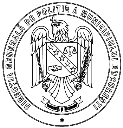 COMISIA DE CONCURSN E S E C R E TBucureştiNr. 602.793 / 22.04.2024Nr. crt.Cod candidatPostul pentru care candideazăNota finalăObservaţii1.602.707-șef schimb la Sectorul 3, Secția 13 Poliție – Centrul de Reținere și Arestare Preventivă nr. 85,38RESPINS2.602.709-șef schimb la Sectorul 2, Secția 6 Poliție – Centrul de Reținere și Arestare Preventivă nr. 54,11RESPINS